EMEFEI _______________________________________________________NOME:_________________________________________________________3º ANO                                                                               DATA:_____/_____/_____                                                                                      LÍNGUA PORTUGUESAATIVIDADE 1:                                      COPIE O TEXTO NO CADERNO     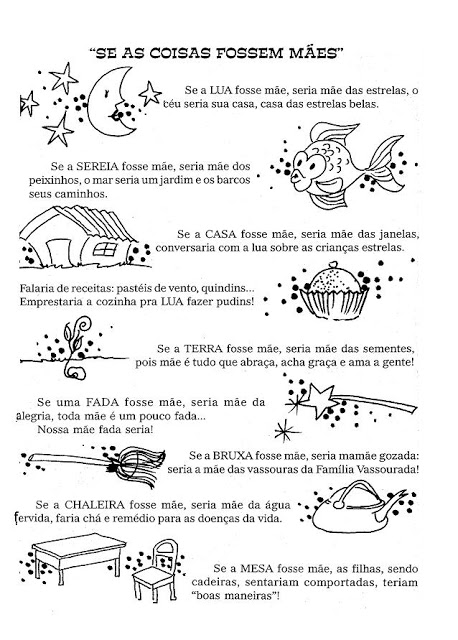 EMEFEI _______________________________________________________NOME:_________________________________________________________3º ANO                                                                               DATA:_____/_____/_____                                                                                      ATIVIDADE 2:                  DESENHAR E RESPONDER NO CADERNO. EMEFEI _______________________________________________________NOME:_________________________________________________________3º ANO                                                                               DATA:_____/_____/_____                                                                                      ATIVIDADE 3:       *COPIAR E RESPONDER NO CADERNO.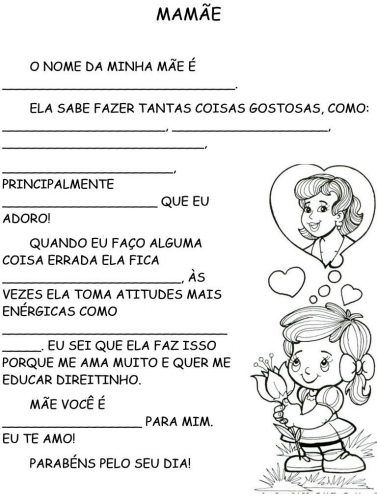  EMEFEI _______________________________________________________NOME:_________________________________________________________3º ANO                                                                               DATA:_____/_____/_____                                                                                      ATIVIDADE 4:       *COPIAR E RESPONDER NO CADERNO.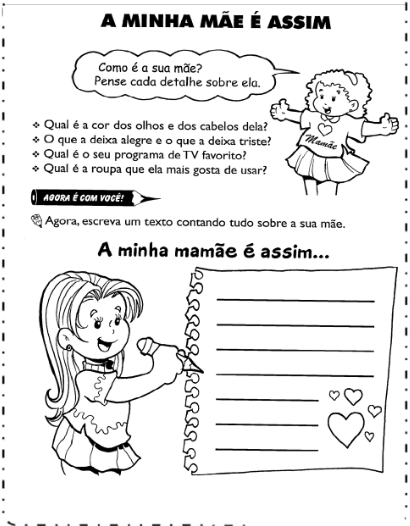 